Министерство образования и наукиТемиртауский политехнический колледжОтчет по ознакомительной практике 00 ПП. 0705002. 017 ТОУчащегося группы ЭБА – 02 – 2001 Омарова Ануара КаирбековичаРеспублики Казахстан 2002ВВЕДЕНИЕЯ проходил ознакомительную практику по экономике и бухгалтерскому учету в ТОО «Металлургремонт».По действующему законодательству Республики Казахстан на данный момент существуют следующие организационно правовые формы юридического лица:Хозяйственные товариществаПроизводственный кооперативГосударственные предприятияНе коммерческие организацииВ хозяйственные товарищества входят:Полное товариществоТоварищество с ограниченной ответственностьюАкционерные обществаДочерние и зависимые хозяйственные товариществаТоварищество с ограниченной ответственностью – это такое объединение, которое формируется на основе заранее определенных вкладов. Его члены (юридические и физические лица) не несут ответственность за выполнение обязательств общества, а рискуют лишь в пределах своих вкладов, в этом и состоит понятие «ограниченная ответственность».Права членов товарищества реализуются на собраниях, которые проводятся не реже 2 раз в год. Собрание имеет право принимать наиболее важные решения: утверждать годовой баланс, определять способ использования дохода, списывать расходы, избирать и переизбирать директора, давать ему указания по самым разнообразным вопросам.ХАРАКТЕРИСТИКА ПРЕДПРИЯТИЯ. Товарищество с ограниченной ответственностью «Металлургремонт» создано на базе раннее существовавшего «Уралчерметремонт», которое было создано в 1969 году для выполнения капитальных и текущих ремонтов и реконструкции в цехах ОАО «Испат – Кармет». Предприятие представляет собой частную собственность с уставным капиталом 775 000 тенге.ТОО «Металлургстрой» имея большой опыт, выполняет работы по ремонту, монтажу и реконструкции, металлоконструкций для обслуживания технологического оборудования зданий и сооружений, железно – дорожных путей и автодорог на территории ОАО «Испат – Кармет»За годы работы все ремонтные работы выполнялись в основном на Испат Кармете. Предприятие принимало участие во всех ремонтных работах и реконструкции цехов ОАО «Испат Кармет»: доменной печи №3, доменной печи №1, методической печи №1 ЛПЦ №1, конвертера №1 конвертерного цеха. Среднегодовой объем выполненных работ составил 40 миллионов тенге.На балансе предприятия имеется производительная база, включающая в себя, служебное помещение (офис) площадью 360 квадратных метров, складские помещения, ремонтный стояночный боксы, площадью 2176 квадратных метров.ТОО «Металлургремонт» располагает технической базой: автомашины, бульдозера, краны строительные, бетоновоз, дорожно-ремонтные машины, инструменты приспособления для выполнения штукатурных, малярных, каменных, монтажных, и других строительных работ.На предприятии создано более 350 рабочих мест, полностью укомплектовано высоко – квалифицированным персоналом, строительных специальностей. Ответственным за качество выполняемых работ на предприятии является главный инженер предприятия.При производстве строительно-монтажных работ ведутся журналы производства работ и журналы спецработИнспекционный надзор за соблюдением качества выполняемых работ и их безопасности осуществляется департаментом охраны труда, СЭС, Гостехнадзором, ОКР ОАО «Испат Кармет». Деятельность ТОО «Металлургремонт» полностью отвечает всем требованиям заказчика ОАО «Испат Кармет» Предметом деятельности является:Работа по реконструкции модернизации и ремонту оборудования, конструкций, зданий и сооружений промышленного назначения, железнодорожных путей, промышленных трубПроектирование, организация и проведение технологических ремонтов зданий сооружений и оборудования.Жилищное строительство и строительство объектов социального назначения.Коммерческая деятельность.Учредителями ТОО «Металлургремонт» являются физические лицаПРАВИЛА ВНУТРЕННЕГО РАСПОРЯДКАВсе предприятие подчиняется общему режиму внутреннего распорядка:5 ти дневная рабочая неделяРабочий день с 8 часов до 17 часовОбеденный перерыв с 12 часов до 13 часов.В случаях крупных ремонтов устанавливается круглосуточный график работы в две смены.Ежегодно в соответствии с трудовым законодательством всем работающим предоставляется отпуск продолжительностью:ИТР 22 – 25 календарных дней.Рабочим 18 календарных дней.В период спада производственных работ работникам ТОО «Металлургремонт» предоставляется отпуск за свой счет, такого рода отпуска сопровождаются приказами руководителя предприятия.Главная цель предпринимательской деятельности является получение дохода. Доход есть источник развития предприятия в целом.ТОО «Металлургремонт» приобрело статус юридического лица с момента государственной регистрации имеет права и несет ответственность в соответствии с Гражданским кодексом РК.Предприятие ведет оперативный бухгалтерский статистический учет в соответствии с порядком, предусмотренным нормативными актами РК.Финансовые ресурсы предприятия формируются за счет чистого дохода. Никаких инвестиций предприятие не имеет.Инвестиционную деятельность предприятие не ведет.ОРГАНИЗАЦИЯ БУХГАЛТЕРСКОГО УЧЕТАДолжностные права и обязанности главного бухгалтера.Ответственность за организацию бухгалтерского учета несет руководитель предприятия. Руководитель должен создать необходимые условия для правильного ведения бухгалтерского учета.Главный бухгалтер назначается и освобождается от должности руководителем и подчиняется непосредственно руководителю предприятия. Главный бухгалтер в своей деятельности руководствуется утвержденными стандартами бухгалтерского учета, генеральным планом счетов, нормативными законодательными актами в установленном порядке и учетной политикой предприятия.Главный бухгалтер подписывает все документы, которые служат основанием для приемки и выдачи товарно-материальных ценностей. Документ не подписанных главным бухгалтером считается не действительным.При освобождении от должности главный бухгалтер производит сдачу дел по акту приемки – передачи утвержденному руководителем предприятия.В ТОО «Металлургремонт» в бухгалтерии работают Главный бухгалтер и бухгалтер. ТОО «Металлургремонт» свою хозяйственную деятельность на основании действующего законодательства и своего уставаТОО «Металлургремонт» является юридическим лицом имеет самостоятельный баланс, расчетный счет в банке печать с указанием наименования предприятия и другие реквизиты.ГЛАВНАЯ КНИГА.Главная книга является основным документом, по которому можно увидеть и оценить всю финансово – хозяйственную деятельность предприятия. Главная книга ведется по каждому счету отдельно. Здесь отражаются обороты по дебету и кредиту счетов с увязкой этих счетов с другими счетами.В конце месяца подводятся итоговые обороты по дебету и кредиту счетов, и выводится сальдо по этому счету – дебетовое и кредитовое. Чтобы проверить правильность заполнения главной книги необходимо сложить все кредитовые и дебетовые сальдо их суммы должны быть равны. Формула выведения сальдо на конец месяца для активных счетов: Ск= СН + ДО - КО Формула выведения сальдо на конец месяца для пассивных счетов: Ск= СН + КО - ДО Образец заполнения главной книгиСчет № 451 ЯнварьОборот по дебетуПоступило в кассу 500 000 тенге с расчетного счета Возврат подотчетной суммы 2 000 тенге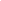 Итого оборот по дебету 502 000 тенгеОборот по кредиту Выдана из кассы заработная плата рабочим 450 000 тенгеСдано в банк подотчетных сумм 2 000 тенге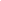 Итого оборот по кредиту 452 000 тенгеСальдо на конец месяца 502 000 – 452 000 = 50 000 тенге.Февраль Оборот по дебету Поступила в кассу с расчетного счета 800 000 тенге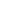 Итого оборот по дебету 800 000 тенгеОборот по кредиту Выдана из кассы заработная плата рабочим 780 000 тенге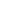 Итого оборот по кредиту 780 000 тенгеСальдо на конец месяца 50 000 + 800 000 – 780 000 = 70 000 тенгеУЧЕТ ДОЛГОСРОЧНЫХ И КРАТКОСРОЧНЫХ АКТИВОВУЧЕТ ОСНОВНЫХ СРЕДСТВУчет основных средств регламентируется Стандартом бухгалтерского учета № 6 «Учет основных средств» и методическими рекомендациями к стандарту.Основные средства – материальные активы, действующие в течение длительного периода времени, как в сфере производства, так и внепроизводственной сфере. При поступлении основных средств в эксплуатацию основные средства оформляются комиссией, которая составляет акт приемки передачи основных средств (Форма № ОС 1).После составления акта на оприходование вновь поступившего объекта основных средств к нему прикладывается техническая документация (паспорт и чертежи) и передается в бухгалтерию, где ему присваивается инвентарный номер, открывается инвентарная карточка.Аналитический учет основных средств производится по средством инвентарных карточек Списание с баланса основных средств оформляется актом на списание основных средств (Форма № ОС 3), который составляется комиссией назначаемой директором предприятия.Списываются основные средства:Полностью амортизированныеМорально устаревшиеПришедшие негодность вследствие аварийОсновные средства, участвуя в производственном процессе, постепенно изнашиваются, теряют свои свойства и приходят в негодность.Износ это процесс потери физических и моральных качеств объекта в процессе производства.Амортизация – стоимостное выражение износа.Амортизационные отчисления производятся по нормам амортизации, суммы износа основных средств ежедневно «затраты отчетного периода»Пример расчета износа основных средств:Здание введено в эксплуатацию в марте 1995 год, а срок эксплуатации 50 лет, ликвидационная стоимость 180 000 тенге, первоначальная стоимость 3 890 000 тенгеРасчет Годовая норма амортизации равна:3 890 000 тенге – 180 000 тенге = 3 710 000 тенге3 710 000тенге / 50 лет = 74 200 тенге – годовая сумма амортизации(74 200 тенге / 3 890 000 тенге) * 100 % =1,9 % - годовая норма амортизации74 200 тенге / 12 месяцев = 6183 ,33 тенге – ежемесячная сумма амортизации данного объекта основных средств.Корреспонденция счетов бухгалтерского учета связанная с 12 подразделом «Основные средства»Согласно Стандарту бухгалтерского учета № 6 « Учет основных средств» - основные средства это активы, действующие в течение длительного времени (более одного года) как в сфере материального производства, так и в не производственной сфере. В бухгалтерском учете основные средства оцениваются:Первоначальная стоимость – это стоимость фактически произведенных затрат на возведение или приобретение основных средств, включая уплаченные не возмещаемые налоги и сборы, а также затраты на доставку, пуск и так далееТекущая стоимость – это стоимость по действующим рыночным ценам на определенную дату.Балансовая стоимость – эта первоначальная или текущая стоимость за вычетом суммы накопленного износа, по которой актив отражается в учете и отчетности.Стоимость реализации – это стоимость, по которой возможен обмен основных средств между независимыми сторонами.Ликвидационная стоимость – это предполагаемая стоимость запасных частей, лома отходов, которые могут быть получены при ликвидации основных средств в конце срока эксплуатации за вычетом ожидаемых затрат.В соответствии с законодательством основные средства отражаются в учете по стоимости приобретения, включая сумму уплаченного Налога на Добавленную Стоимость (НДС) с последующим списанием на себестоимость продукции.Поступление основных средств происходит за счет:ПриобретенияПоступления в счет вкладов и паев в уставный капиталПолучение безвозмездно В виде субсидий государстваБартера и так далееОсновные средства и их износ в Генеральном плане счетов учитывается в разделе 12 « Основные средства », в который входят счета 121 – 126 и подраздела 13 « Износ основных средств », в который входят счета 131 – 134 УЧЕТ НЕМАТЕРИАЛЬНЫХ АКТИВОВ И ИХ АМОРТИЗАЦИЙ Нематериальные активы – объекты долгосрочного пользования, не имеющие физической основы, но имеющие стоимостную оценку и обладающие свойствами: способностью приносить доход, способностью отчуждения.Нематериальные активы подразделяются на группы: Интеллектуальная собственность (цена фирмы, товарные знаки, ноу-хау, авторские и смежные права), имущественные права (право пользования землей, недрами, водными ресурсами, имуществом и так далее) и прочееНематериальные активы учитываются по стоимости приобретения, то есть по сумме, которая уплачена за них Для учета нематериальных активов предназначены счета подраздела 10 – « Нематериальные активы ». В него входят счета:101 – « Лицензионное соглашение » 102 – « Программное обеспечение »103 – « Патенты »104 – « Организационные затраты »105 – « Гудвилл »106 – « Прочее »Поступают нематериальные активы путем: приобретения у юридических и физических лиц за плату внесения учредителями в уставный капитал (счет 511)передачи от исполнительных органов властипрочие (счет 727)Амортизационные отчисления по нематериальным активам определяются по норма амортизации, рассчитанным исходя из первоначальной стоимости и срока полезной службы, который не должен превышать срока деятельности субъекта.Для отражения и обобщения информации о накопленных амортизационных отчислениях предназначены счета подраздела 11 – « Амортизация нематериальных активов »111 – « Амортизация нематериальных активов – Лицензионное соглашение »112 – « Амортизация нематериальных активов – Программное обеспечение »113 – « Амортизация нематериальных активов – Патенты »114 – « Амортизация нематериальных активов – Организационные затраты »115 – « Амортизация нематериальных активов – Гудвилл »116 – « Амортизация нематериальных активов – Прочее »Выбывают нематериальные активы с предприятия по разным причинам:В результате реализации В результате списанияПо причине не целесообразности дальнейшего использованияВ результате безвозмездной передачиПри выбытии нематериальных активов, их балансовая стоимость списывается следующей проводкойДт 841 « Расходы по реализации нематериальных активов »Кт 101 – 106 (подраздел 10) А накопленная сумма износаДт 111 – 116 (подраздел 11)Кт 101 – 106 (подраздел 10) В конце года счета расходов 821, 811 и счет доходов 721 закрываются счетом 571 – « Итоговый доход (убыток) » то есть доходы списываются на увеличение, а расходы на уменьшение итогового дохода.В ТОО «Металлургремонт» объектом Нематериальных активов является только Программное обеспечение «1- С Бухгалтерия» ФИНАНСОВЫЕ ИНВЕСТИЦИИФинансовые инвестиции – активы, которыми субъект владеет в целях получения дохода (процентов, дивидендов, арендной платы), прироста инвестированного капитала или полученной прочей выгоды.Исходя из срока владения, инвестиции классифицируются на:Краткосрочные финансовые вложения – со сроком владения до одного года.Долгосрочные финансовые инвестиции – со сроком владения более одного года.Для отражения информации о наличии и движении финансовых инвестиций предназначены счета подраздела 40 – « Финансовые инвестиции » в него входят:401 – Акции- Облигации– ПрочиеПо дебету этих счетов отражается покупная стоимость приобретенных ценных бумаг в корреспонденции с кредитом счетов учета денежных средств (441, 451, 431 и другие), либо со счетом 671 – « Расчеты с поставщиками и подрядчиками » Покупная стоимость приобретенных ценных бумаг может быть выше или ниже их номинальной стоимости.Осуществляется также переоценка финансовых инвестиций: на сумму до оценки дается проводкаДт – 401 – 403 Кт – 542 - « Дополнительно оплаченный капитал »А на сумму уценки – обратная проводка.Учет инвестиций в акции дочерних, зависимых и совместно – контролируемых юридических лиц ведется на счетах подраздела 14 – « Инвестиции » в него входят:141 – « Инвестиции в дочерние товарищества »142 – « Инвестиции в зависимые товарищества »143 – « Инвестиции в совместно – контролируемые товарищества »144 – « Прочие инвестиции »Счета этого подраздела используются только у предприятия – инвестора.По дебету этих счетов отражается инвестиции по покупной стоимости в корреспонденции с счетами учета денежных средств (441, 451, 431 и другие) или счетами на которых учитываются материальные ценности, передаваемых в счет инвестиций.Инвестиционную политику ТОО «Металлургстрой» не ведет УЧЕТ ДЕБИТОРСКОЙ ЗАДОЛЖЕННСТИ.Дебиторская задолженность - вложенные в денежной форме обязательства отдельных граждан, организацией и прочих дебиторов перед данным предприятием. Дебиторская задолженность возникает в результате совершения хозяйственных операций, обычно при реализаций товаров, продукций, работ, услуг.Для учета расчетов с покупателями и заказчиками предназначены счета подраздела 30 «Задолженность покупателей заказчиков» (301,302,303)Расчеты с подотчетными лицами Подотчетными суммами называются денежные авансы, выдаваемые работникам предприятия из кассы на хозяйственные расходы и расходы по командировкам.Расходы по командировкам возмещаются работникам по нормам, утвержденным Министерством финансов Республики Казахстан. Возмещаемые расходы:Проездные билеты в оба конца Суточные в размере 50% МРП (В 2002 году 823 тенге)Расходы по найму жилья по предъявленным квитанциям при не предъявлении документов – 50% суточныхКомандированному выдается командировочное удостоверение, бухгалтерия производит расчет командировочных, которые выдаются из кассы.Потом подотчетные лица обязаны предоставить авансовые отчеты о действительно израсходованных суммах с приложением оправдательных документов.Выдача денег подотчет выдается из кассы.Учет расчетов с подотчетными лицами ведут в журнале – ордере № 7  Таблица: Корреспонденция счетов бухгалтерского учета с 333 счетом «Задолженность работников и других лиц»УЧЕТ ДЕНЕЖНЫХ СРЕДСТВУЧЕТ НАЛИЧНОСТЕЙ НА РАСЧЕТНОИ СЧЕТЕОсуществляя свою хозяйственную деятельность, предприятие выступает во взаимоотношения с юридическими и физическими лицами, которые основаны на денежных расчетах. Большая часть расчетов производится в безналичном порядке, т.е. через учреждения банков. Для этого предприятия открывают расчетный счет, где хранят все временно свободные денежные средства. Все операции по расчетный счет производятся банком только с согласия руководителя предприятия и осуществляются на основании своевременно оформленных: платежных поручений, требований- поручений, чеков, объявлений на взнос наличными.Для обобщения информации о наличии и движении национальной валюты на расчетный счет предназначен счет 441-«расчетный счет» По дебету, которого отражается остатки и поступления денежных средств, а по кредиту - списание денежных средств с расчетного счета.Для хранения денежных средств и осуществления безналичных операций у ТОО «Металлургстрой» есть расчетный счет в ТФ ОАО «КазКоммерцБанк».Для открытия расчетного счета в банк предоставляются следующие документы:Заявление на открытия расчетного счета.Копия устава и учредительного договора, заверенных нотариально и прошедших регистрацию в органах юстиции.Копия свидетельства о государственной регистрации.Карточка с образцами подписей и оттиска печати заверенная нотариально в двух экземплярах.Право первой подписи в карточке с образцами подписей принадлежит руководителю предприятия, второй	 Главному бухгалтеру.Расчетному счету присваивается номер и сообщается предприятию, номер расчетного счета проставляется во всех документах связанных с безналичным расчетом, а также выдачи и приемки денег из кассы на расчетный счет и наоборот.Операции по расчетному счету оформляются следующими документами:денежные чекиобъявление на взносплатежное поручениеЕжедневно банк выдает предприятию выписки с расчетного счета с приложением оправдательных документов. Выписки банка проверяются бухгалтером и рядом с суммами проставляются корреспондирующий счет. После обработки выписок, данные из них переносятся в журнал – ордер № 2 по кредиту счета, а в ведомость № 2 по дебету счета, где они накапливаются по мере поступления в течение месяца. Для каждой выписки существует одна строка. В конце месяца данные ведомости № 2 и журнала – ордера № 2 переносятся в Главную книгу.Таблица Корреспонденция счетов бухгалтерского учета связанных со счетом 441 «Наличность на расчетном счете»Для регистраций операций по 441 счету существуют Журнал – ордер № 2 и ведомость к журналу ордеру № 2.Записи в журнале ордере № 2 и в ведомости к журналу ордеру № 2 производится на основании выписок из банка и приложенных к ним денежным документам по соответствующим счетам.Графы «Дата» предназначены для указания начальной и конечной дат выписок банка поступивших за месяц.В ведомости к журналу – ордеру №2 отражаются остатки по счетам на начало месяца. Остатки на конец месяца выводятся с учетом сумм кредитовых и дебетовых оборотов по счету. Данные ведомости переносятся в главную книгу, а также в ведомость к журналу ордеру № 2 открываемую на начало следующего отчетного периода.Ск = Сн. + До – Ко УЧЕТ КАССОВЫХ ОПЕРАЦИЙУчет кассовых операций ведется в соответствии с «временным порядком ведения кассовых операций». Кассовые операции осуществляет кассир, который дает обязательство о полной материальной ответственности. Денежные средства принимаются и выдаются из нее по письменным распоряжениям руководителя предприятия. Прием денег регистрируется приходным кассовым ордером (форма КО1), выдача – расходным кассовым ордером (форма КО2), которые регистрируются в бухгалтерии в журнале регистрации приходных и расходных кассовых ордеров.По мере совершения хозяйственных операций по кассе кассир (на основании приходных и расходных кассовых ордеров) оформляет кассовую книгу, каждый лист которой состоит из двух частей и заполняется под копирку, второй – отрывной с приложенными приходными и расходными кассовыми ордерами является отчетом кассира. Таблица: Корреспонденция счетов бухгалтерского учета, с 451 счетом «Наличность в кассе в национальной валюте» Журнал – ордер № 1 и Ведомость к журналу ордеру №1Журнал – ордер № 1 и Ведомость к журналу ордеру №1 предназначены для учета операций с наличностью в кассу (счет 451)Записи в журнале – ордере №1 в ведомости к журналу ордеру №1 производятся на основании кассовых отчетов, подтвержденных приложенных к ним документам.При незначительном количестве кассовых операций допускается составлять кассовый отчет не за день, а в целом за несколько дней. В журнале – ордере №1 и в ведомости к журналу ордеру №1 в этом случае в графе «Дата» указываются начальные и конечные, за которые был составлен кассовый отчет.Данные из кассового отчета в бухгалтерии переносят в журнал – ордер №1 по кредиту 451 счета, а по дебету счета в ведомость №1. Для каждого отчета в журнале и в ведомости предназначена одна строка. По истечению месяца подсчитываются обороты, выводится новый остаток на конец месяца.Итоговые данные переносятся в главную книгу.Все кассовые документы обязательно содержат следующие реквизиты:Подпись директораПодпись главного бухгалтераСуммаКорреспондирующий счетДатаНазначение операцииПодпись кассира (расходном ордере)Схема организации кассовых операций.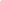 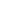 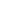 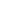 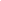 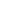 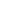 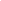 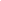 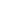 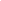 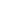 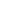 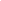 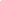 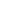 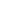 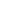 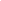 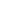 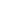 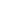 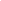 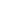 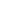 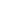 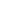 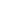 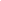 Учет материальных ценностейДля получения материалов со складов поставщиков снабженец получает в бухгалтерии доверенность.В ТОО «Металлургремонт», должность экспедитора (снабженца) отсутствует, и эти обязанности возлагаются на заведующим складом или на другое доверенное лицо.Доверенности регистрируют в «книге учета доверенностей»Поступившие на склад материалы подвергаются проверке по количеству, качеству, ассортименту, указанному в сопроводительных документах.Основным направлением расхода материалов со склада отпуск их в производство на основании правильно оформленных требований.Требования в обязательном порядке подписывается лицом затребовавшим материал В ТОО «Металлургремонт» - только начальником участка и обязательно утверждается руководителем предприятия.В конце месяца требования и акты по списанию материалов в виде материальных отчетов отдаются бухгалтерии для проверки.Учет материалов на складе ведет заведующий складом в карточках складского учета материалов, которые открываются на каждый вид материалов.Движение материалов в ТОО «Металлургремонт» отражается в специальных ведомостях с отражением сальдо на начало и конец месяца.На всех материально – ответственных лиц на предприятии оформляют «Договор о полной материальной ответственности» Этот документ является юридическим и предприятие в случае споров вполне может подать в суд на работника.По теории бухгалтерского учета данные ведомости переносится в Журнал – ордер № 10, но в ТОО «Металлургремонт» В виде небольшого количества операций, данные из ведомости переносятся в Главную книгу.Таблица: «Корреспонденция счетов бухгалтерского учета по учету ТМЦ»Счета учета материальных запасовУЧЕТ ЗАРАБОТНОЙ ПЛАТЫ.Заработная плата в ТОО « Металлург ремонте» начисляется на компьютере На предприятии существует несколько видов оплаты труда ИТР: Оклады + премия Рабочие ОГМ: Повременно – Премиальная система оплаты труда Рабочие МОЛ - Оклады Формы и системы оплаты труда и условия их премирования и штатное расписание устанавливаются и разрабатываются на предприятии самостоятельно и зависит от объема выполненных работ.На предприятии ведется соответствующая первичная документация: табель учета рабочего времени, табеля расчеты на сдельные работы, производится оплата больничных листов, донорских справок, оплата государственных обязанностейПосле начисления заработной платы за месяц табуляграммы подшиваются в папки и служат основаниям для определения средней заработной платы, начислений пенсий.Из начисленной заработной платы согласно Кодексу « О налогах и других обязательных платежей в бюджет » Удерживается Индивидуальный подоходный налог, а также обязательные пенсионные отчисления в ННПФ (Независимые накопительные пенсионные фонды) – 10 % Профсоюзные взносы (у членов профсоюзов) .Не выданная в срок заработная плата депонируется.Виды начислений по заработной плате:Оклады берутся из штатного расписания Тарифные ставки из положений по заработной плате За вредность 8% от тарифной ставки (тариф* количество отработанных часов) доплачиваются газорезчикам и электросварщикам.За классность –25% от тарифной ставки – водителям первого класса , 10% водителям второго класса. В настоящее время после спец расчета эта доплата введена в тарифную ставку.За расширение зоны обслуживания от 30 – 50 % оклада , тарифной ставки – работникам совмещающим профессии.Расчет оплаты повестки в военкомат:Пример: Рабочий отсутствовал на работе 2 дня по причине вызова в военкомат. За ним сохраняется средний заработок.Таблица: «Заработная плата за расчетный период»Определяем средний дневной заработок с учетом показателей совокупной заработной платы и количества отработанных дней предыдущего расчетного периода. Совокупную сумму заработной платы делим на фактическое количество отработанных дней. 92300тенге / 238 дней = 387,81тенге/день (тенге в день)387,81 тенге/день * 2 дня = 775,62 тенге.Кроме того, в качестве доплаты оплачиваются больничные листы. На оплату больничных существует ограничения. 100 % заработной платы оплачиваются только производственные травмы, все остальные оплачиваются в размере не превышающий 10 Месячных расчетных показателей (т.е. не более 8230 тенге за каждый месяц). В том случае если больничный лист выписан на два и более месяца предприятие обязано оплачивать за каждый месяц среднюю заработную плату с учетом показателей предыдущего расчетного периода.Отпускные оплачиваются и предоставляются в календарных днях. Отпускные предоставляются по истечению расчетного периода (т.е. 12 месяцев) Для определения суммы отпускных берется средний дневной заработок.В случае когда работник отработал полностью расчетный период в определении среднего дневного заработка берется средне месячное число календарных дней (29,66 дней) и сумма всего заработка за расчетный период.Например: Работник уходит в отпуск на 28 дней, расчетный период отработан полностью, в течение предыдущих 12 месяцев у него сложился следующий совокупный годовой доход – 70 000 тенге. Как было выше сказано в данном случае берется средне месячное количество дней, установленное правительством Р.К. – 29,66 (дней/ месяц)Расчет будет следующим:70 000 (тенге) / 12( месяцев) = 5833,33 (тенге / месяц)5833,33 (тенге/ месяц) / 29,66 дней	 / месяц) = 196,67 (тенге / день)196,67 (тенге / день) *28 дней = 5478,76тенге Сумма отпускных к оплате 5478,67 тенгеКомпенсация за неиспользованный отпуск при увольнении оплачивается аналогично оплате отпускных, только здесь берется не полный отпуск, а в соответствии с его фактически отработанными днями.Удержания из заработной платы:Расчет индивидуального подоходного налога с заработной платы работниковСумируем заработок с начала года за вычетом 10 % пенсионных отчисленийОтнимаем Месячные расчетные показатели ( 823 за каждый месяц с начала года)Сумму облагаемого дохода умножим на коэффициент месяца, в котором делаем расчет. Получаем величину облагаемого доходаРассчитываем по таблице исчисления индивидуального подходного налога годовую сумму налога.Годовую сумму налога делим на коэффициент данного месяца.От полученной суммы отнимаем суммы налога за предыдущие периоды (месяца) Таблица «Исчисление индивидуального подоходного налога с доходов работников в зависимости от размера заработной платы».Профсоюзные выплаты 1 % от начисленной заработной платыОбязательные пенсионные платежи в ННПФАлименты по исполнительным листам от судоисполнителя.Штрафы по постановлениям высылаемым из административных органовПрочие удержания и заработной платы по заявлениям работников ( Ссуды , коммунальные услуги, кредиты)Расчет сдельно – премиальной системы оплаты трудаПри сдельно – премиальной системе оплаты труда Заработная плата складывается из основного сдельно прямого плюс премия за выполнения нормы выработки продукции.Например: На предприятии установлена норма выработки за месяц в размере 100 штук изделия. Расценка одной штуки изделия равняется 75 тенге. Работник выполнил эту норму и ему помимо основного заработка начисляется премия за месяц равняемая 30 % его основного заработка.Расчет:75 тенге * 100 штук = 7500 тенге7500 тенге * 30% = 2250 тенге7500 тенге + 2250 тенге = 9750 тенге – Сумма начисленной заработной платы. УЧЕТ ОБЯЗАТЕЛЬСТВ ДОХОДОВ И РАСХОДОВ РАСЧЕТЫ С БЮДЖЕТОМ.Таблица «Налоговый календарь на 2002 год»ТОО «Металлургремонт» осуществляет расчеты с бюджетом по различным видам платежей: подоходному налогу с юридических и физических лиц, НДС. Земельному налогу, налогу на имущество, и так далее. В соответствии с налоговым кодексом Р.К. Учет расчетов с бюджетом ведется на счетах подраздела 63 « расчеты с бюджетом» По кредиту счетов отражается информация о кредиторской задолженности по выплачиваемым налогам и суммы, причитающиеся к взносу, то есть начисленные за отчетный месяц, а по дебету - суммы, начисленные, подлежащие зачету или фактически перечисленные суммы в бюджет.Счет 631 «Текущий подоходный налог к выплате» предназначен для отражения начисленных и перечисленных сумм подоходного налога с юридических лиц объектом налогообложения является совокупный годовой доход за минусом вычетов и льгот. По кредиту счета 631 отражается сумма подоходного налога, причитающаяся к взносу в бюджет в корреспонденции со счетом учета денежных средств(441, 451, 452, 431, 432 и так далее) Счет 632 «Отсроченный подоходный налог» предназначен для учета информации о налоговом платеже, определенном от сумм временных разниц, возникающих в результате различий в требованиях бухгалтерского и налогового учета Счет 633 «НДС» предназначен для отражения операций по расчетам с бюджетом по НДС. НДС относится к косвенным налогам и представляет собой форму изъятия в бюджет части прироста стоимости создаваемой на всех стадиях производства товаров (работ и услуг)Сумма НДС, подлежащая взносу в бюджет определяется как разница между сумами налога, полученного от покупателей и заказчиков за реализованные им товары (товары и услуги) и суммами налога уплаченного поставщикам и подрядчикам за материальные ценности, работы, услуги, стоимость которых относится на издержки производства по кредиту счета 633 в корреспонденции со счетами 301,302 отражается сумма НДС по предъявленным счетам покупателям и заказчикам за реализованную продукцию (работы и услуги) и прочие активы. По дебету счета 633 отражается сумма НДС, подлежащая зачету в корреспонденции со счетами учета денежных средств(441, 451, 452, 431,) Счет 634 " Прочие" предназначен для отражения расчетов с бюджетом по подоходному налогу с физических лиц, земельному налогу, налогу с транспортных средств и других налоговУЧЕТ ДОХОДОВ И РАСХОДОВСебестоимость продукции находится в тесной связи с такими экономическими категориями, как цена и доход. Согласно стандарту бухгалтерского учета доход - это увеличение активов, либо уменьшение обязательств в отчетном периоде.Доходы, полученные от основной и не основной деятельности составляют его совокупный доход.В Генеральном плане счетов для учета доходов предназначены счета. Седьмого раздела « Доходы », который включает в себя подраздел 70 « Доходы от основной деятельности » ( счета 701 – 709 ) и подраздел 72 « Доходы от неосновной деятельности » ( счета 721 – 727 )В Генеральном плане счетов для учета расходов предназначен восьмой подраздел « Расходы »В конце года все счета доходов и расходов закрываются на счете 571 « Итоговый доход »Путем сопоставления доходов и расходов можно выявить финансовый результат (доход, убыток).Если доходы превышают расходы, то получен нераспределенный доход.Если расходы превышают доходы, то получен непокрытый убыток.Для обобщения информации о наличии и движений сумм нераспределенного дохода или непокрытого убытка, возникшего в отчетном году, предназначен счет 561 « Нераспределенный доход » ( Непокрытый убыток ) На счет 561 списывается в конце отчетного периода сумма учтенного за год дохода или расхода. При этом составляют следующую корреспонденцию счетов: На сумму полученного дохода за годДт 571Кт 561На сумму полученного убытка за годДт 571Кт 561Учет прочих доходов и расходовК прочим доходам и расходам относятся общие и административные расходы, расходы по процентам, доходы (убытки) от чрезвычайных ситуаций и прекращенных операций. Учет общих и административных расходов ведется на счете 821 « Общие и административные расходы »УЧЕТ РАСЧЕТОВ С ПОСТАВЩИКАМИ И ПОДРЯДЧИКАМИДля учета расчетов с поставщиками и подрядчиками предусмотрен счет 671, на котором независимо от величины суммы и формы оплаты, ведут расчеты с поставщиками и подрядчиками за оказанные услуги или выполненные работы.По дебету записывают уменьшение обязательств перед поставщиками и подрядчиками, а по кредиту записывают увеличение обязательств перед поставщиками и подрядчиками. Учет РПП ведут в журнале специальной формы, ведомости по каждому счету – фактуре ил платежному требованию поручения, что позволяет контролировать расчеты по каждому документу, поступающие счета – фактуры регистрируют в журнале учета поступающих грузов по форме № М-1Акцептованные счета фактуры с указанием регистрационного номера по журналу учета поступающих грузов, передают в бухгалтерию, здесь их данные записывают в журнал по учету с поставщиками и подрядчиками, которую бухгалтерия заполняет в 3 этапаПриходные документы тщательно проверяются на соответствие фактического количества материалов с сопроводительными документами. В случае если наблюдается некоторое несоответствие на основании акта приемки передачи, осуществляется следующая бухгалтерская проводка:Дебет 334 «Прочая дебиторская задолженность»Кредит 671 «Расчеты с поставщиками и подрядчиками» УЧЕТ ЗАТРАТ НА ПРОИЗВОДСТВО И ИЧИСЛЕНИЕ СЕБЕСТОИМОСТИ.Для учета этих расходов предназначена ведомость №5 к журналу ордеру №10, где все эти расходы собираются по видам и корреспондирующим счетам.Журнал ордер состоит из 3 разделов:«Затраты отчетного периода» предназначены для учета операций по кредиту счетов подразделов:11 – Амортизация НМА13 – Износ ОС21 – Незавершенное производство20 – Материалы 34 – РБП 67 – Расчеты с поставщиками и подрядчиками68 – Прочая кредиторская задолженность«Обороты по корреспондирующим счетам». В этом разделе отражают кредитовые обороты по счетам.920 – Вспомогательные производства.930 – Накладные расходы940 – Социальная сфера«Расчеты затрат отчетного периода по экономическим элементам»В этом разделе производится группировка затрат по «экономическим элементам» Основанием для записи в первую строку таблицы служат данные, выведенные по строке: «Всего по экономическим элементам» первого раздела.В ТОО «Металлургремонт» журнал – ордер № 10 не ведется, в связи с небольшим объемом бухгалтерских операций.Данные для учета затрат на производство и исчисление себестоимости выполненных работ берутся с первичных документов: расчета амортизации, свода по заработной плате, выписок банка, налоговых отчетов и переносятся непосредственно в главную книгу.К прямым затратам относятся такие затраты, которые непосредственно складываются из затрат участка в производстве: Заработная плата рабочих участковСтоимость материалов и средств производстваСтоимость коммунальных услуг потребляемых непосредственно в основное производство.Заработная плата ИТРРасходы на автомобили директора и главного инженераИз этих показателей и складывается себестоимость «Готовой продукции»Издержки производстваВ издержки производства включаются:Заработная плата рабочих и служащихЗатраченные материалы на производствоАмортизационные отчисленияКоммунальные платежиКанцелярские расходы и расходы на обслуживание офисной техникиСебестоимость выполненных работ складывается из этих показателей и резервы по снижению себестоимости заключаются в уменьшении уровня затрат именно на эти элементы себестоимости.Строгий контроль за расходами материаловЭкономия электричестваУвеличение производительности трудаСнижение средне списочного персоналаОдна из основных задач деятельности предприятия в современных условиях хозяйствования – достижения наибольших результатов при наименьших затратах.Себестоимость продукции – это выраженные в денежной форме издержки предприятия на его изготовление В себестоимости продукции (работ и услуг) включается затраты, связанные с использованием в процессе природных ресурсов, сырья, материалов, топлива, энергии, основных фондов, трудовых ресурсов, а также других затрат на ее производство Все затраты классифицируются по следующим признакам По принадлежности к процессу производства: Производственные – непосредственно связанные с процессом производства (изготовление продукции)Коммерческие - связанные с реализацией продукции По отношению к объему производства: Условно – постоянные – расходы, величина которых не изменяется с изменением объема производства (износ основных фондов, расходы на отопление)Условно- переменные – расходы, величина которых изменяется с изменением объема производства (сырье и материалы, заработная плата производственных рабочих)3. По способу включения в себестоимость продукции:Прямые – затраты, которые можно прямым образом отнести на объекты калькуляции (изделия, работы, услуги)Косвенные – связанные сразу с несколькими объектами калькуляции (расходы по содержанию и эксплуатации машин и оборудования, расходы на ремонт основных средств)4. По календарным периодам:Текущие – обычные, повседневные затратыЕдиновременные - однократные обеспечивающие ход производственного процесса в течение длительного времени (расходы, связанные с подготовкой и освоением новых видов продукции)5. По назначению Основные - затраты, без которых не обходится ни одно производство Накладные расходы, связанные с организацией и управлением производством  Отчет о результатах финансово – хозяйственной деятельности (выведение финансового результата)Доход от реализации выполненных работ	4 500 000Доход от реализации вспомогательных производств	----------Итого доход от основной деятельности	4 500 000Себестоимость выполненных работ 2 500 000Себестоимость услуг вспомогательных производств 	------------Итого себестоимости выполненных работ и услуг 	2 500 000Валовый доход 2 000 000Общие и административные расходы 	120 000Прочие расходы 	------Доход от обычной деятельности до налогообложения 800 000Подоходный налог 	240 000Доход от обычной деятельности после налогообложения 560 000Убыток от чрезвычайных ситуаций	--------Чистый доход	 560 000РАЗДЕЛ 2: ЭКОНОМИКА ПРЕДПРИЯТИЯОРГАНИЗАЦИОННО-ПРАВОВАЯ СТРУКТУРА ХОЧЯЙСТВУЮЩЕГО СУБЪЕКТА  «Металлургремонт» создан на базе раннее существовавшего «Уралчерметремонт», которое было создано в 1969 году для выполнения капитальных и текущих ремонтов и реконструкции в цехах ОАО «Испат – Кармет». Предприятие представляет собой частную собственность с уставным капиталом 775 000 тенге.Предприятие представляет собой Товарищество с ограниченной ответственностью. Товарищество является юридическим лицом, обладает обособленным имуществом на праве собственности, имеет самостоятельный баланс, расчетный счет, печать со своим наименованием, фирменные знаки, символику, торговые знаки, от своего имени заключает договора (совершает сделки), приобретает имущественные и личные неимущественные права и несет обязанности. Товарищество приобрело права юридического лица с момента ее государственной регистрации.Товарищество имеет право создавать на территории страны и за рубежом филиалы, представительства, предприятия различного правового статуса, совместные и дочерние предприятия, с правом юридического лица и без такового, другие обособленные подразделения с правом открытия текущих и расчетных счетов, вступать в ассоциации, концерны и другие объединения, заниматься внешнеэкономической деятельностью, а также участвовать в капитале других обществ.Товарищество обладает полной хозяйственной самостоятельностью в вопросах определения формы управления, принятия хозяйственных решений, сбыта, установления цен, оплаты труда, распределения чистой прибыли, самостоятельно планирует свою деятельность и создает производственную структуру.Основные положения Товарищество с ограниченной ответственностью является разновидностью объединения капиталов, не требующих личного участия своих членов в делах товарищества. Характерными признаками этой коммерческой организации являются, деление ее уставного капитала на доли участников и отсутствие ответственности последних по долгам Товарищества. Имущество товарищества, включая уставный капитал, принадлежит на праве собственности ему самому как юридическому лицу и не образует объекта долевой собственности участников. Поскольку вклады участников становятся собственностью товарищества, нельзя сказать, что его участники отвечают по долгам товарищества в пределах внесенных ими вкладов. В действительности они вообще не отвечают по долгам товарищества, а несут лишь риск убытков (утраты вкладов). Ранее действовавшим законодательством товарищества с ограниченной ответственностью, как известно, именовались товариществами и отождествлялись с акционерными обществами закрытого типа. В настоящее время это абсурдное, по сути, положение не действует. Сказанное, однако, не означает необходимости скорейшего внесения изменений в учредительные документы таких коммерческих организаций. Эти документы продолжают действовать в части, не противоречащей правилам нового ГК. Их перерегистрация потребуется после принятия специального закона о товариществах с ограниченной ответственностью, который и должен прямо предусмотреть сроки и порядок такой перерегистрации СТРУКТУРА ИЗДЕРЖЕК ” Постоянными называются такие издержки, величина которых не меняется в зависимости от объема производства “ 2. Постоянные издержки связаны с непосредственным существованием предприятия , даже в тех случаях когда предприятие ничего не выпускает они должны быть оплачены. К ним относятся : арендные платежи , амортизация , жалование высшему управленческому персоналу и т.д. 3 Переменными называются такие издержки, величина которых меняется в зависимости от изменения объема выпуска “. Это такие как затраты на сырье , топливо , электроэнергию , большую часть трудовых ресурсов и т.д. В колонке 3 таблицы 2 мы видим, что сумма переменных издержек меняется в прямой зависимости от объема производства. В начале процесса производства переменные издержки будут увеличиваться уменьшающимися темпами до четвертой единицы. Затем переменные издержки будут увеличиваться нарастающими темпами это обусловлено законом убывающей доходности. В начале производства увеличивающийся предельный продукт будет вызывать все меньшее количество переменных ресурсов для производства дополнительной единицы продукций. А так как каждая единица переменных ресурсов стоит одинаково, то переменные издержки будут возрастать уменьшающимися темпами. Но как только предельный продукт начинает падать нам необходимо будет все большее и большее количество переменных ресурсов привлекать. Отсюда следует , что предельные издержки будут возрастать. Общая сумма издержек - это сумма постоянных и переменных издержек при данном объеме производства.. При нулевом объеме производства общие издержки будут равны постоянным.. Сумма переменных издержек изменяется по вертикали от горизонтальной оси , а сумма постоянных издержек каждый раз прибавляется к вертикальному измерению суммы переменных издержек для получения кривой общей суммы издержекПо содержанию и назначению затраты группируются по экономическим элементам и калькуляционным статьям. Группировка затрат по экономическим элементам отражает их распределение по экономическому содержанию независимо от формы использования в производстве того или иного вида продукции и место осуществления этих затрат. Эта группировка применяется при составлении сметы затрат на производство всей выпускаемой продукции. Для предприятий всех отраслей промышленности установлена следующая обязательная номенклатура затрат на производства продукции по экономическим элементам: материальные затраты;затраты на оплату труда;отчисления на социальные нужды;амортизация основных фондов;отчисления в государственные специальные фонды;налоги, включаемые в издержки предприятия;прочие.Классификация затрат по экономическим элементам дает возможность знать структуру себестоимости и позволяет проводить целенаправленную политику по улучшению экономики предприятия. Но эта классификация не позволяет определить важный экономический показатель - себестоимость одной единицы продукции.Поэтому для определения издержек продукции на единицу товара используют классификацию по статьям расхода (калькуляционным статьям). В отличие от группировки по экономическим элементам, калькуляция позволяет учесть расходы непосредственно связанные с производством конкретного наименования изделия. В эти расходы входят, как материальные затраты, так и расходы по созданию, обслуживанию и управлению производством этого вида изделия. Калькуляция составляется по тем же статьям затрат, что и себестоимость товарной продукции по предприятию в целом, но в случае необходимости в отдельных отраслях, возникает необходимость выделения иных статей затрат. Так в консервной , плодоовощной промышленности выделяется такой вид затрат как “ тара и тарные материалы “ , которые в свою очередь калькулируются на бочки , банки , ящики и т.д.Для обеспечения сквозного учета и планирования в качестве калькуляционных единиц, как правило, используются физические единицы измерения конкретных видов продукций, принятые в производственной программе предприятия (штуки, тонны, метры, квт-ч, и др.).На промышленных предприятиях разрабатываются плановые и отчетные калькуляций. Первые разрабатываются на плановый период по плановым затратам. Вторые - отражают фактические затраты на выпуск и реализацию продукции. Сопоставление плановых и фактических калькуляций позволяет выявить отклонение в затратах и наметить пути по их снижению. В зависимости от связи затрат с процессом производства различают цеховую, производственную и полную себестоимость продукций.Цеховая себестоимость включает стоимость затрат, связанных с производством продукции в цехах.Производственная себестоимость включает цеховую себестоимость и расходы, связанные с управлением, организацией и обслуживанием предприятия в целом.Полная себестоимость включает производственную себестоимость и внепроизводственные расходы, связанные с реализацией продукции и другими расходами, не относящимися к производству продукции.Применяются различные методы калькулирования промышленной продукции: прямого счета, расчетно - аналитический, нормативный, параметрический, исключения затрат, коэффициентный и комбинированный.Применение того или иного метода зависит от вида производимой продукции, характера технологического процесса, особенностей перерабатываемого сырья.Метод прямого счета применяется на предприятиях, производящих однородную продукцию. При этом методе издержки на единицу продукции определяются путем деления общей суммы издержек на количество выработанной продукции.В многоменклатурных производствах более распространен расчетно - аналитический метод. Сущность его заключается в том, что прямые затраты на единицу продукции определяются на основе прогрессивных норм расхода ресурсов.Нормативный метод - наиболее прогрессивный. Он базируется на нормах и нормативах использования материальных и трудовых ресурсов, пригоден для разработки калькуляций на новые виды продукции. Параметрический метод - применяется для расчета издержек производства однотипных, но разных по качеству изделий. Он основывается на установлений закономерности изменения издержек в зависимости от изменения качественных параметров продукции. Выявив эту закономерность и издержки на изготовление изделия - макета, можно узнать издержки на другие однотипные изделия, отличающиеся друг от друга параметрами. Для отбора качественных свойств (параметров) выполняется корреляционный анализ зависимости изменения издержек от изменения каждого параметра. Он позволяет соизмерить улучшение качественных свойств продукции с дополнительными затратами на ее изготовление.Методы исключения затрат, коэффициентный и комбинированный основаны на определении общей суммы всех затрат на переработку исходного сырья и последующим ее распределением на получаемую продукцию. Эти методы используются в комплексных производствах, т. е. таким, где из одного исходного сырья, в едином технологическом процессе получают два или несколько разнородных видов продукции. Метод исключения затрат состоит в том, что из всей продукции, полученной в результате комплексной переработки сырья, один ее вид считается основным, остальные - побочными (попутными). Из общих затрат на переработку сырья исключают стоимость побочной продукции, а оставшуюся после исключения сумму относят на издержки по основной продукции.Применение данного метода целесообразно в отраслях, где побочные продукты занимают небольшой удельный вес, а их оценка не оказывает существенного влияния на издержки по изготовлению основной продукции.При коэффициентном методе (метод распределения затрат) все затраты распределяются между полуучеными продуктами пропорционально экономически обоснованным коэффициентом. При этом один из продуктов принимается за условную единицу с коэффициентом равным, единице, а остальные приравниваются к нему по переводному коэффициенту, учитывающему какой-либо признак. В качестве признаков могут быть: отпускные цены на продукцию, ее вес, содержание органической массы и др.Издержки на производство единицы каждого вида продукции исчисляются в следующей последовательности: весь выпуск продукции насчитывается в условных единицах; определяются издержки на одну условную единицу путем деления общей суммы затрат на выпуск продукции в условных единицах; рассчитываются издержки на производство каждого вида продукции путем умножения издержек на условную единицу на соответствующий коэффициент.Комбинированный метод он включает в себя первых два метода.Сущность его сводится к следующему: а) большая часть продуктов относится к основным. Это уменьшает влияние оценки побочной продукции на издержки по изготовлению основной; б) побочная продукция исключается из общих затрат не по отпускным ценам, а в проценте к издержкам не переработку всего сырья; в) оставшаяся после исключения сумма затрат распределяется между основными видами продукции в соответствии с коэффициентами.По способу отнесения затрат на себестоимость продукций, при ее калькулировании они группируются на прямые - непосредственно связанные с производством продукции, и косвенные - связанные с работой цеха или предприятия, в целом они относятся на себестоимость продукции в порядке распределения по какому - либо установленному признаку.В зависимости от удельного веса отдельных видов затрат в издержках производства выделяются такие группы отраслей как : трудоемкие , материалоемкие , энерго и топливоемкие , фондоемкие , смешанные . Трудоемкие - в структуре издержек которых наибольший удельный вес занимают затраты на заработную плату.Материалоемкие - в структуре издержек которых наибольший удельный вес занимают материальные затраты.Энерго - и топливоемкие - в структуре издержек которых наибольший удельный вес занимают расходы на энергию и топливо.Фондоемкие - с большим удельным весом амортизации в общих затратах.Смешанные - со значительным удельным весом в издержках материальных затрат и заработной платы .ЗАКЛЮЧЕНИЕ.За время практики я получил представление о сущности предпринимательской деятельности, о работе предприятия, основных видах деятельности и методов достижения результатов.В период прохождения практики получил навыки:Оформление банковских документовПервичных бухгалтерских документовЖурналов ордеров по счетамПрименение на практике счетов бухгалтерского учетаСоставление налоговой отчетностиОформление кассовой книгиСписок литературыГражданский кодекс Республики КазахстанЖурнал «Бухгалтер»; апрель 2001 года.Журнал «Бухгалтер»; октябрь – ноябрь 2001 года.Журнал «Бухгалтер и налоги»; ноябрь 2002 года.Журнал «Бюллетень бухгалтера»; май 2002 годаЗакон «О труде в Республике Казахстан» от 14 апреля 1999годаМикроэкономика Э. Д. ДоланНалоговый кодекс «О налогах и других обязательных платежах в бюджет» от 21 июня 2001 года.Указ Президента Республики Казахстан, имеющий силу закона, «О бухгалтерском учете» от 26 декабря 1995 г., № 2732.Экономик-с С. Брю, Макконел т.2 М; 1999г.Экономика С.Фишер, Р. Дорнбуш, Р. ШмапензиЭкономика предприятия и предпринимательство В. П. Грузинок М. 1994г.Экономика предприятия в условиях рынка под ред. А. И. Руденко М. 1993г.Экономика предприятия под ред. А. И. Руденко; Санкт Петербург 1995г.Экономика предприятия и предпринимательство В. П. Грузинов М. 1994г.Экономика предприятия в условиях рынка под ред. А. И. Руденко М. 1993гСодержание хозяйственной операцииСуммаКорреспонденцияКорреспонденцияСодержание хозяйственной операцииСуммаДебетКредитПринят в эксплуатацию автомобиль.Оприходован на баланс холодильник, приобретенный подотчетным лицом.Списан с баланса фрезерный станок425 00045 00014 000124125842671333123Содержание хозяйственной операцииСумматенгеКорреспонденция Корреспонденция Содержание хозяйственной операцииСумматенгеДебетКредитВыдано из кассы в подотчет4500333451Приобретены материалы по закупочному акту20 000201451НДС 16 %3 200331451Использована подотчетная сумма на покупкуканцтоваров 4 000821333Неиспользованная сумма возвращена в кассу500451333Содержание хозяйственной операцииСумма,ТенгеКорреспонденцияКорреспонденцияСодержание хозяйственной операцииСумма,ТенгеДебетКредитЗачислены деньги на расчетный счет от «Испат – Кармет» за выполненные ремонтные работы. Получены наличные с расчетного счета в кассу.Перечислен в бюджет подоходный налог с физических лиц.Перечислен в бюджет подоходный налог с юридических лиц.Перечислены в НПФ обязательные пенсионные отчисления400 00045 00022 000120 00095 000441451634631653301441441441441Содержание хозяйственной операцииСуммаКорреспонденцияКорреспонденцияСодержание хозяйственной операцииСуммаДебетКредитПолучено с расчетного счета на выплату заработной платы и хозяйственные нужды.Выдана заработная платаВыдано деньги в подотчет на хозяйственные нужды.450 000435 00015 000451681333441451451Содержание хозяйственной операцииСуммаКорреспонденцияКорреспонденцияСодержание хозяйственной операцииСуммаДебетКредитПриобретены материалы через подотчетных лиц.205333Поступили материалы от поставщиков.205671Списаны:Материалы в основное производствоТопливо90182120120320Материалы201Сырье и материалы202Покупные полуфабрикаты и комплектующие изделия, конструкции и детали203Топливо204Тара и тарные материалы205Запасные части206Прочие материалы207Материалы, переданные в переработку на сторону208Строительные материалы и другиеГодМесяцМесяцСумма зар. пл.Сумма зар. пл.Кол- во отр. днейКол- во отр. дней12244552001ОктябрьОктябрь6800680020202001НоябрьНоябрь7000700021212001ДекабрьДекабрь4800480016162002ЯнварьЯнварь8000800022222002ФевральФевраль75007500212120022002МартМарт630063002020022002АпрельАпрель900090002220022002МайМай10200102002220022002ИюньИюнь11000110002320022002ИюльИюль480048001020022002АвгустАвгуст800080002020022002СентябрьСентябрь9200920021Итого:Итого:9230092300238До 15-кратного годового расчетного показателя 5 процентов с суммы облагаемого доходаОт 15-кратного до 40-кратного годового расчетного показателя Сумма налога с 15-кратного годового расчетного показателя + 10 процентов с суммы, превышающей его От 40-кратного до 600-кратного годового расчетного показателяСумма налога с 40-кратного годового расчетного показателя + 20 процентов с суммы, превышающей его От 600-кратного и свыше Сумма налога с 600-кратного годового расчетного показателя + 30 процентов с суммы, превышающей его Вид налогаФорма отчетностиСрок предоставления отчетностиСроки платежей1234НДСДекларацияНе позднее 15 числа:НДСДекларацияЕжемесячно если средне месячный платеж за квартал превышает 1000 МРП Текущие платежи - 25 числа текущего месяца и 5 числа следующего месяцаНДСДекларацияЕжемесячно если СПК больше 500 МРПНе позднее 15 числа месяца, следующего за отчетным периодомНДСДекларацияЕжеквартально если СПК меньше 500 МРП Не позднее 15 числа месяца, следующего за отчетным периодомКорпоративный подоходный налогФорма 5A-справка о предполагаемой сумме налогаДо 20 январяДо 20 числа каждого месяца (за январь не позднее 25 числа) Корпоративный подоходный налогФорма 5Б-предварительный расчет налогаДо 15 числа второго месяца квартала, следующего за отчетнымДо следующего авансового платежа - платеж суммы превышения налога над суммой внесенных авансовых платежей.Корпоративный подоходный налогФорма 5B-расчет налога от дооценки основных средств (ОС)До 15 числа месяца, следующего за месяцем, в котором произведена дооценка ОСВ течение следующего месяца с момента дооценки ОСНалог на имуществоРасчет текущих платежейДо 15 февраля текущего годаДо 20 февраля, 20 мая, 20 августа, до 20 ноября равными частями Налог на имуществоДекларацияДо 31 марта года, следующего за отчетнымВ течение 10 дней после предоставления декларации, но не позднее 10 апреля - уплата фактической суммы налога или возврат переплатыСоциальный налогДекларацияЕжеквартально, не позднее 15 числа месяца, следующего за отчетным кварталомЕжемесячно, не позднее 15 числа следующего месяцаЗемельный налогДекларацияДо 1 июля текущего года (для несельскохозяйственных землепользователей)20 февраля, 20 мая, 20 августа, 20 ноября текущего года - равными частями